INFORME DE SEGUIMENTCursos: 20xx-xx i 20xx-xxCentre: Títols: 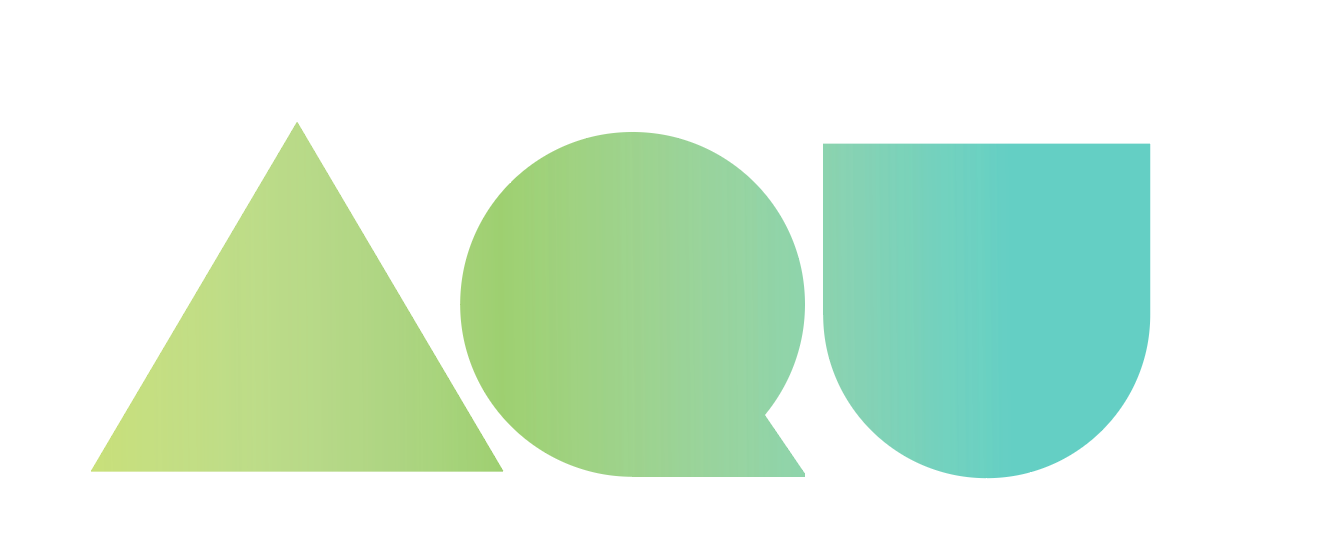 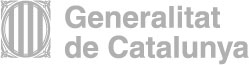 ÍNDEXDADES IDENTIFICATIVES	3Descripció del centre i titulacions avaluades	3ANÀLISI I VALORACIÓ	41. Qualitat del programa formatiu	42. Pertinència de la informació pública	53. Eficàcia del sistema de garantia interna de la qualitat	64. Adequació del professorat al programa formatiu	75. Eficàcia dels sistemes de suport a l’aprenentatge	86. Qualitat dels resultats dels programes formatius	9ANNEX 1- PLA DE MILLORA	11DADES IDENTIFICATIVESDescripció del centre i titulacions avaluadesNom del centre: Codi del centre: Codi –  Títol Superior en  XXXXANÀLISI I VALORACIÓQualitat del programa formatiu  1.1. El perfil de competències de la titulació és consistent amb els requisits de la disciplina i amb el nivell formatiu corresponent del MECES.Recomanació i/o Requeriment (Informe d’acreditació): Dades-Anàlisi del centre-Accions fetes:Valoració:  1.2. El pla d’estudis i l’estructura del currículum són coherents amb el perfil de competències i amb els objectius de la titulació.Recomanació i/o Requeriment (Informe d’acreditació): Dades-Anàlisi del centre-Accions fetes:Valoració:  1.3. Els estudiants admesos tenen el perfil d’ingrés adequat per a la titulació i el seu nombre és coherent amb el nombre de places ofertes.Recomanació i/o Requeriment (Informe d’acreditació): Dades-Anàlisi del centre-Accions fetes:Valoració:  1.4. La titulació disposa de mecanismes de coordinació docent adequatsRecomanació i/o Requeriment (Informe d’acreditació): Dades-Anàlisi del centre-Accions fetes:Valoració:  1.5. L’aplicació de les diferents normatives es realitza de manera adequada i té un impacte positiu sobre els resultats de la titulació.Recomanació i/o Requeriment (Informe d’acreditació): Dades-Anàlisi del centre-Accions fetes:Valoració:Pertinència de la informació pública2.1. La institució publica informació veraç, completa, actualitzada i accessible sobre les característiques de la titulació i el seu desenvolupament operatiu.Recomanació i/o Requeriment (Informe d’acreditació): Dades-Anàlisi del centre-Accions fetes:Valoració:2.2. La institució publica informació sobre els resultats acadèmics i de satisfacció.Recomanació i/o Requeriment (Informe d’acreditació): Dades-Anàlisi del centre-Accions fetes:Valoració:2.3. La institució publica el SGIQ en què s’emmarca la titulació i els resultats del seguiment i l’acreditació de la titulació.Recomanació i/o Requeriment (Informe d’acreditació): Dades-Anàlisi del centre-Accions fetes:Valoració:Eficàcia del sistema de garantia interna de la qualitat3.1. El SGIQ implementat té processos que garanteixen el disseny, l’aprovació, el seguiment i l’acreditació de les titulacions.Recomanació i/o Requeriment (Informe d’acreditació): Dades-Anàlisi del centre-Accions fetes:Valoració:3.2. El SGIQ implementat garanteix la recollida d’informació i dels resultats rellevants per a la gestió eficient de les titulacions, en especial els resultats acadèmics i la satisfacció dels grups d’interès.Recomanació i/o Requeriment (Informe d’acreditació): Dades-Anàlisi del centre-Accions fetes:Valoració:3.3. El SGIQ implementat es revisa periòdicament i genera un pla de millora que s’utilitza per a la seva millora contínua.Recomanació i/o Requeriment (Informe d’acreditació): Dades-Anàlisi del centre-Accions fetes:Valoració:Adequació del professorat al programa formatiu4.1. El professorat reuneix els requisits del nivell de qualificació acadèmica exigits per les titulacions del centre i té suficient i valorada experiència docent, investigadora i, si escau, professional.Recomanació i/o Requeriment (Informe d’acreditació): Dades-Anàlisi del centre-Accions fetes:Valoració:4.2. El professorat del centre és suficient i disposa de la dedicació adequada per desenvolupar les seves funcions i atendre els estudiants.Recomanació i/o Requeriment (Informe d’acreditació): Dades-Anàlisi del centre-Accions fetes:Valoració:  4.3. La institució ofereix suport i oportunitats per millorar la qualitat de l’activitat docent i investigadora del professorat.Recomanació i/o Requeriment (Informe d’acreditació): Dades-Anàlisi del centre-Accions fetes:Valoració:  Eficàcia dels sistemes de suport a l’aprenentatge5.1. Els serveis d’orientació acadèmica suporten adequadament el procés d’aprenentatge i els d’orientació professional faciliten la incorporació al mercat laboral.Recomanació i/o Requeriment (Informe d’acreditació): Dades-Anàlisi del centre-Accions fetes:Valoració:  5.2. Els recursos materials disponibles són adequats al nombre d’estudiants i a les característiques de la titulació.Recomanació i/o Requeriment (Informe d’acreditació): Dades-Anàlisi del centre-Accions fetes:Valoració:  Qualitat dels resultats dels programes formatius6.1. Els resultats de l’aprenentatge assolits es corresponen amb els objectius formatius pretesos i amb el nivell del MECES de la titulació.Recomanació i/o Requeriment (Informe d’acreditació): Dades-Anàlisi del centre-Accions fetes:Valoració:  6.2. Les activitats formatives, la metodologia docent i el sistema d’avaluació són adequats i pertinents per garantir l’assoliment dels resultats de l’aprenentatge previstos.Recomanació i/o Requeriment (Informe d’acreditació): Dades-Anàlisi del centre-Accions fetes:Valoració:  6.3. Els valors dels indicadors acadèmics són adequats per a les característiques de la titulació.Recomanació i/o Requeriment (Informe d’acreditació): Dades-Anàlisi del centre-Accions fetes:Valoració:  6.4. Els valors dels indicadors d’inserció laboral són adequats per a les característiques de la titulació.Recomanació i/o Requeriment (Informe d’acreditació): Dades-Anàlisi del centre-Accions fetes:Valoració:  ANNEX 1 - PLA DE MILLORA *Nota : el Pla de Millora haurà d’incloure l’origen de la millora, el responsable, l’acció, el termini, la priorització i l’estat. ECTSData de VerificacióCurs d’implantacióData d’acreditació